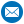 CertificationsPursuing Certification in Supply Chain Management (CPSM)Auto-Cad and BasicsPersonal Details
Date of Birth: 21st Dec 1985Languages Known: English, Hindi, Urdu, MarathiNationality: IndianPassport Details: Valid till: 19/05/2025Marital Status: MarriedNo. of Dependents: TwoDriving License: Valid GCC LicenceCertificationsPursuing Certification in Supply Chain Management (CPSM)Auto-Cad and BasicsPersonal Details
Date of Birth: 21st Dec 1985Languages Known: English, Hindi, Urdu, MarathiNationality: IndianPassport Details: Valid till: 19/05/2025Marital Status: MarriedNo. of Dependents: TwoDriving License: Valid GCC LicenceProfile SummaryCertificationsPursuing Certification in Supply Chain Management (CPSM)Auto-Cad and BasicsPersonal Details
Date of Birth: 21st Dec 1985Languages Known: English, Hindi, Urdu, MarathiNationality: IndianPassport Details: Valid till: 19/05/2025Marital Status: MarriedNo. of Dependents: TwoDriving License: Valid GCC LicenceCertificationsPursuing Certification in Supply Chain Management (CPSM)Auto-Cad and BasicsPersonal Details
Date of Birth: 21st Dec 1985Languages Known: English, Hindi, Urdu, MarathiNationality: IndianPassport Details: Valid till: 19/05/2025Marital Status: MarriedNo. of Dependents: TwoDriving License: Valid GCC LicenceProven track record of excellence in with more than 12 years of experience in administering the entire supply chain functions entailing Sourcing, Purchasing, logistic operations (inbound, warehousing, outbound) and customer service (order-to-invoice, customer relationship)Expertise in procurement management & vendor development activities involving planning, techno-commercial negotiations, scheduling and procurement of components & raw materials from various sourcesProficient in supervising & controlling the logistics processes & services at vendors end and providing valuable suggestions for efficiency enhancement Efficient in supervising vendors, CFAs, freight forwarders with an aim of cost effective logistics while improving quality & reliability to achieve seamless and cost-effective movement of shipments for smooth & timely deliveriesProficiency in ensuring optimum inventory levels to achieve maximum cost savings with minimum holding of stock while maintaining storage areasResourceful in driving logistics operations which encompasses new route identification and negotiating with freight forwarders for timely delivery of the materials required by the customersAchievement oriented professional with excellent people management, patience &  training skills and an capability to manage change with easeCore Competencies               Career TimelineOrganizational ExperienceProcurement Engineer                                                             Coastal Qatar  – Coastal Trading & Engineering Co. WLL, Doha, QatarRole:Formulated and implemented the materials policiesCoordinated with customers regarding dispatches and supply chain managementWorked as the Team Leader for implementing JIT, DOL system to monitoring minimum inventory and smooth supplies of MaterialsLed logistics operations involving coordination with freight forwarders, transporters, C&F agents and other external agencies to achieve seamless transport solutionsDirected inventory replenishment process, generating revenue, streamlining procedures and preparing SOP for smooth operationsLiaised with user and store staff to sort out inventory issuesParticipated in identification of suppliers /contractors by researching product/service availability; ensuring the product/services as per contracts/purchase orderProcured & outsourced  material, in accordance to project work, equipment and services, considering cost factor with respect to budgetFollowed  ISO procedure to procure the material by floating enquiries, receiving quotations, preparing comparisons, forwarding for review & approval and processing the orderEstimated and submitted the details to Marketing Dept. for the budget approval with the client costCoordinated with quality control department and project planning department for taking approval in case of material substitutions & for corrective action in case of complianceReviewed new products details from Vendor and evaluated its acceptance in coordination with Design, QA and users for necessary approvalPlayed a key role in:Arranging for sending & collection of material with logistics support & PRO in case of overseas material at ports terminalsAdvising & confirming for safety system followed by the supplier during delivery of material as per the HSE plan Maintaining data record / Preparing Management information system (MIS) report of purchasing activity as per the project, respective departments & suppliersMaintained ISO documents such as vendor assessment by visiting the supplier facility with quality assurance department and updating approved vendor list Assisted in New Vendor Registration and Development Activity by reviewing through QA Dept. for approval of vendor certification as per the Company requirement and ProceduresInvolved in TPM, Deming and ISO audit activities Procurement Engineer                                                             Coastal Qatar  – Coastal Trading & Engineering Co. WLL, Doha, QatarRole:Formulated and implemented the materials policiesCoordinated with customers regarding dispatches and supply chain managementWorked as the Team Leader for implementing JIT, DOL system to monitoring minimum inventory and smooth supplies of MaterialsLed logistics operations involving coordination with freight forwarders, transporters, C&F agents and other external agencies to achieve seamless transport solutionsDirected inventory replenishment process, generating revenue, streamlining procedures and preparing SOP for smooth operationsLiaised with user and store staff to sort out inventory issuesParticipated in identification of suppliers /contractors by researching product/service availability; ensuring the product/services as per contracts/purchase orderProcured & outsourced  material, in accordance to project work, equipment and services, considering cost factor with respect to budgetFollowed  ISO procedure to procure the material by floating enquiries, receiving quotations, preparing comparisons, forwarding for review & approval and processing the orderEstimated and submitted the details to Marketing Dept. for the budget approval with the client costCoordinated with quality control department and project planning department for taking approval in case of material substitutions & for corrective action in case of complianceReviewed new products details from Vendor and evaluated its acceptance in coordination with Design, QA and users for necessary approvalPlayed a key role in:Arranging for sending & collection of material with logistics support & PRO in case of overseas material at ports terminalsAdvising & confirming for safety system followed by the supplier during delivery of material as per the HSE plan Maintaining data record / Preparing Management information system (MIS) report of purchasing activity as per the project, respective departments & suppliersMaintained ISO documents such as vendor assessment by visiting the supplier facility with quality assurance department and updating approved vendor list Assisted in New Vendor Registration and Development Activity by reviewing through QA Dept. for approval of vendor certification as per the Company requirement and ProceduresInvolved in TPM, Deming and ISO audit activities Aug’16- Till DateProcurement Engineer                                                             Coastal Qatar  – Coastal Trading & Engineering Co. WLL, Doha, QatarRole:Formulated and implemented the materials policiesCoordinated with customers regarding dispatches and supply chain managementWorked as the Team Leader for implementing JIT, DOL system to monitoring minimum inventory and smooth supplies of MaterialsLed logistics operations involving coordination with freight forwarders, transporters, C&F agents and other external agencies to achieve seamless transport solutionsDirected inventory replenishment process, generating revenue, streamlining procedures and preparing SOP for smooth operationsLiaised with user and store staff to sort out inventory issuesParticipated in identification of suppliers /contractors by researching product/service availability; ensuring the product/services as per contracts/purchase orderProcured & outsourced  material, in accordance to project work, equipment and services, considering cost factor with respect to budgetFollowed  ISO procedure to procure the material by floating enquiries, receiving quotations, preparing comparisons, forwarding for review & approval and processing the orderEstimated and submitted the details to Marketing Dept. for the budget approval with the client costCoordinated with quality control department and project planning department for taking approval in case of material substitutions & for corrective action in case of complianceReviewed new products details from Vendor and evaluated its acceptance in coordination with Design, QA and users for necessary approvalPlayed a key role in:Arranging for sending & collection of material with logistics support & PRO in case of overseas material at ports terminalsAdvising & confirming for safety system followed by the supplier during delivery of material as per the HSE plan Maintaining data record / Preparing Management information system (MIS) report of purchasing activity as per the project, respective departments & suppliersMaintained ISO documents such as vendor assessment by visiting the supplier facility with quality assurance department and updating approved vendor list Assisted in New Vendor Registration and Development Activity by reviewing through QA Dept. for approval of vendor certification as per the Company requirement and ProceduresInvolved in TPM, Deming and ISO audit activities Procurement Engineer                                                             Coastal Qatar  – Coastal Trading & Engineering Co. WLL, Doha, QatarRole:Formulated and implemented the materials policiesCoordinated with customers regarding dispatches and supply chain managementWorked as the Team Leader for implementing JIT, DOL system to monitoring minimum inventory and smooth supplies of MaterialsLed logistics operations involving coordination with freight forwarders, transporters, C&F agents and other external agencies to achieve seamless transport solutionsDirected inventory replenishment process, generating revenue, streamlining procedures and preparing SOP for smooth operationsLiaised with user and store staff to sort out inventory issuesParticipated in identification of suppliers /contractors by researching product/service availability; ensuring the product/services as per contracts/purchase orderProcured & outsourced  material, in accordance to project work, equipment and services, considering cost factor with respect to budgetFollowed  ISO procedure to procure the material by floating enquiries, receiving quotations, preparing comparisons, forwarding for review & approval and processing the orderEstimated and submitted the details to Marketing Dept. for the budget approval with the client costCoordinated with quality control department and project planning department for taking approval in case of material substitutions & for corrective action in case of complianceReviewed new products details from Vendor and evaluated its acceptance in coordination with Design, QA and users for necessary approvalPlayed a key role in:Arranging for sending & collection of material with logistics support & PRO in case of overseas material at ports terminalsAdvising & confirming for safety system followed by the supplier during delivery of material as per the HSE plan Maintaining data record / Preparing Management information system (MIS) report of purchasing activity as per the project, respective departments & suppliersMaintained ISO documents such as vendor assessment by visiting the supplier facility with quality assurance department and updating approved vendor list Assisted in New Vendor Registration and Development Activity by reviewing through QA Dept. for approval of vendor certification as per the Company requirement and ProceduresInvolved in TPM, Deming and ISO audit activities Aug’05 – Apr’10 Sr. Procurement Officer                                                             Towell Group - United Industrial Services Co. LLC, Sohar, Oman Role:Procuring & outsourcing material, in accordance to project work, equipment and services, considering cost factor with respect to budgetPreparing and compiling enquiries and Quotation related documents with legal and finance groups to ensure viability, legality, interpretation and ease of administration. Preparing orders in accordance with incoterms & commercial payment terms after negotiations & techno commercial discussions with vendorsReviewing & maintaining material specifications, drawings, method statements and other documents submitted by the Design before placing orderProvide technical support to Maintenance Planners and to act as the Operations Group focal point for mechanical related activitiesProvide input on behalf of Operations for the development of the Company's long term, objectives, policies and procedures for the activities of procurement materials specifications and warehousing managementContributes to technical evaluation for long term call off contracts leads to pro-actively arranging material & consumables to carry out smooth functioning, to reduce man-hour lossReview new products details from Vendor and evaluate its acceptance in coordination with Design, QA and users for necessary approvalAdvice and review material preservation, handling & protection during transportation, delivery and storage between Vendor, Stores and Shop floorAttending weekly review meeting for material update, to ease the production activity and to achieve the project completion targetsValidates the development and implementation of all Vendors procedures for conformity with the ProductMonitors performance of suppliers for timely delivery of material with respect to provided delivery scheduleAssisting in Vendor Registration and Development Activity by reviewing through QA Dept. for approval of vendor certification as per the Company requirement and ProceduresJunior Materials Executive in Transformer Division for Fabrication Department at                                                                                                         
Bharat Bijlee Ltd., Airoli, Navi-Mumbai, India Significant Accomplishments:Planned and scheduled to the workmen’s according to their skills in Fabrication departmentAdministered preparation of:Tanks and its accessories in the department as per the actual requirement of material by user department or Production scheduleProduction schedule for fabricated items to the vendor for direct dispatchDelivery notes to assembly and tanking section while forwarding the materialImplemented design amendments on tanks, frames & its accessories in shop floor Coordinated with design department in case of any discrepancies in drawingPro-actively arranged material to the workers to carry out smooth functioning Expedited for direct manufacturing material with corresponding buyers. Analyzed and assisted to the workmen to overcome the technical problems at workEnsured the work and workmen activity is done properlyMaintained information regarding Work Order for easy access of material type required to tank and its accessoriesPrepared design amendments report & vendor rework report carried out in shop floorManage activities to improve processes & system in order to maximize the effective use of labour, materials & capital resourcesSenior Engineer in Machine Building Division for Vendoring Department at                                                                                                       Mukand Ltd., Kalwe, Navi-Mumbai, IndiaSignificant Accomplishments:Techno-commercial discussions & negotiations with Vendors to close the dealPurchase Order Placement for Standard and Non – Standard Items as per the requirementPrepare production schedule for Vendors as per the delivery date provided by Marketing DepartmentConducting an on-site inspection and check the quality of work, materials and equipment of the VendorsMonitoring material sending and collection activity with supply reconciliationEnsuring the works is executed in accordance with the drawings and technical specificationsMaintain records of all proceedings, correspondence and approvals from Design and VendorsSr. Procurement Officer                                                             Towell Group - United Industrial Services Co. LLC, Sohar, Oman Role:Procuring & outsourcing material, in accordance to project work, equipment and services, considering cost factor with respect to budgetPreparing and compiling enquiries and Quotation related documents with legal and finance groups to ensure viability, legality, interpretation and ease of administration. Preparing orders in accordance with incoterms & commercial payment terms after negotiations & techno commercial discussions with vendorsReviewing & maintaining material specifications, drawings, method statements and other documents submitted by the Design before placing orderProvide technical support to Maintenance Planners and to act as the Operations Group focal point for mechanical related activitiesProvide input on behalf of Operations for the development of the Company's long term, objectives, policies and procedures for the activities of procurement materials specifications and warehousing managementContributes to technical evaluation for long term call off contracts leads to pro-actively arranging material & consumables to carry out smooth functioning, to reduce man-hour lossReview new products details from Vendor and evaluate its acceptance in coordination with Design, QA and users for necessary approvalAdvice and review material preservation, handling & protection during transportation, delivery and storage between Vendor, Stores and Shop floorAttending weekly review meeting for material update, to ease the production activity and to achieve the project completion targetsValidates the development and implementation of all Vendors procedures for conformity with the ProductMonitors performance of suppliers for timely delivery of material with respect to provided delivery scheduleAssisting in Vendor Registration and Development Activity by reviewing through QA Dept. for approval of vendor certification as per the Company requirement and ProceduresJunior Materials Executive in Transformer Division for Fabrication Department at                                                                                                         
Bharat Bijlee Ltd., Airoli, Navi-Mumbai, India Significant Accomplishments:Planned and scheduled to the workmen’s according to their skills in Fabrication departmentAdministered preparation of:Tanks and its accessories in the department as per the actual requirement of material by user department or Production scheduleProduction schedule for fabricated items to the vendor for direct dispatchDelivery notes to assembly and tanking section while forwarding the materialImplemented design amendments on tanks, frames & its accessories in shop floor Coordinated with design department in case of any discrepancies in drawingPro-actively arranged material to the workers to carry out smooth functioning Expedited for direct manufacturing material with corresponding buyers. Analyzed and assisted to the workmen to overcome the technical problems at workEnsured the work and workmen activity is done properlyMaintained information regarding Work Order for easy access of material type required to tank and its accessoriesPrepared design amendments report & vendor rework report carried out in shop floorManage activities to improve processes & system in order to maximize the effective use of labour, materials & capital resourcesSenior Engineer in Machine Building Division for Vendoring Department at                                                                                                       Mukand Ltd., Kalwe, Navi-Mumbai, IndiaSignificant Accomplishments:Techno-commercial discussions & negotiations with Vendors to close the dealPurchase Order Placement for Standard and Non – Standard Items as per the requirementPrepare production schedule for Vendors as per the delivery date provided by Marketing DepartmentConducting an on-site inspection and check the quality of work, materials and equipment of the VendorsMonitoring material sending and collection activity with supply reconciliationEnsuring the works is executed in accordance with the drawings and technical specificationsMaintain records of all proceedings, correspondence and approvals from Design and VendorsAcademic DetailsSoftware KnownBachelor of Technology in Mechanical Engineering in 2011Diploma in Fabrication Technology & Erection Engineering in 2005SAP, JD Edwards, Focus, MS Office Bachelor of Technology in Mechanical Engineering in 2011Diploma in Fabrication Technology & Erection Engineering in 2005SAP, JD Edwards, Focus, MS Office Skill Set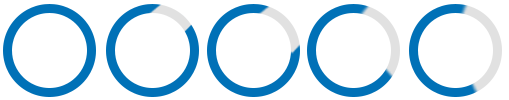 Industrial ExposureIn-plant Trainee Engineer  (2005)  –  Vendoring  Department  at  Mukand  Ltd.,  Navi  Mumbai,  for  Six Month, India’s one of the major manufacturer of High Quality Steel, E.O.T Cranes, Level Luffing Cranes, Ladle and Transfer CarProject Trainee (2004) in Geecy Engineers Ltd., Navi Mumbai, for six month, manufacturers of reactors, heat exchangers, vessels, storage tanks & so onIn-plant Trainee Engineer (2003) - Shopfloor at Mazagon Docks Ltd., Mumbai, for Six month, India’s Largest Naval Ship Building CompanyIndustrial Visit to Crompton Greaves Ltd., Mumbai, manufacturing plant of Transformers. Industrial Visit to Maharashtra Wires Ltd., Mumbai, manufacturers of wire ropes used as Slings for lifting heavy weightsIn-plant Trainee Engineer  (2005)  –  Vendoring  Department  at  Mukand  Ltd.,  Navi  Mumbai,  for  Six Month, India’s one of the major manufacturer of High Quality Steel, E.O.T Cranes, Level Luffing Cranes, Ladle and Transfer CarProject Trainee (2004) in Geecy Engineers Ltd., Navi Mumbai, for six month, manufacturers of reactors, heat exchangers, vessels, storage tanks & so onIn-plant Trainee Engineer (2003) - Shopfloor at Mazagon Docks Ltd., Mumbai, for Six month, India’s Largest Naval Ship Building CompanyIndustrial Visit to Crompton Greaves Ltd., Mumbai, manufacturing plant of Transformers. Industrial Visit to Maharashtra Wires Ltd., Mumbai, manufacturers of wire ropes used as Slings for lifting heavy weights